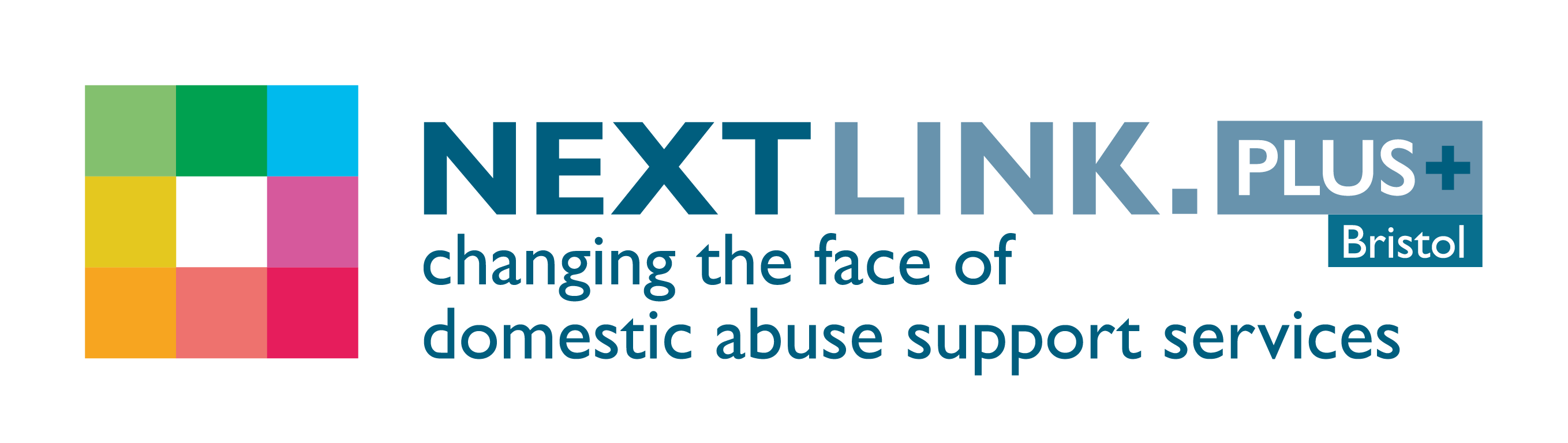 Post:  	Female Counsellor Responsible to:                    Next Link Senior Services Manager Hours:				22.5 per week	 or 37.5 house per week	Salary:			Pt 23, 30,151 pro rata JOB PURPOSE:This post will be based within Next Link Domestic abuse services providing one- to-one counselling to female survivors who are or have accessed Next Link Plus Bristol’s accommodation or community services. DUTIES AND KEY RESPONSIBILITIES:To co-ordinate and provide one-to-one confidential counselling to female survivors over the age of 18 who have experienced domestic abuse. To manage a caseload of clients and providing both time limited and longer term sessions as required;To ensure that the counselling provided is delivered to a high standard, in accordance with BACP’s Ethical Framework for Good Practice and under appropriate clinical supervision.To use a trauma informed approach to counselling, contributing to a safe and ethical counselling service for the clients of Next Link Plus.To undertake Initial Clinical AssessmentsIdentifying clients who may be at risk, drawing appropriately on internal and external resources to minimise and contain these risks within Next Link’s Safeguarding Policies.To liaise closely with the clients support worker or IDVA in Next Link plus where necessary. To liaise closely with the clients children’s support workers, play workers or play therapist in Next Link plus where necessary. To monitor and evaluate client satisfaction with the service provided; assist in the production of statistical information monthly, quarterly and annually;Ensuring the confidentiality of client information is maintained, in accordance with Next Link’s Confidentiality Policy.Respect and value the diversity of the community in which the services works in, and recognise the needs and concerns of a diverse range of survivors ensuring the service is accessible to all..  To work within Next Link framework for equal opportunities and anti-discriminatory practice To undertake any other duties that may be agreed from time to time to assist in the running of Next Link Plus.Partnership working and representing Next LinkTo promote the work of the organisation and the counselling service to survivors, other Next Link teams, external agencies and other partners.To work as part of a multi-agency team within Next link Plus to advocate for women who have experienced or are experiencing domestic abuse.Act as a representative and ambassador of Missing Link, Next Link and Safe Link at internal and external meetings, as required; promote the organisation through building professional links with outside bodies as appropriate.Safeguarding and protection from abuseTo make sure that client welfare is ensured in accordance with Next Link Safeguarding policy and the Local Safeguarding Children Board/Safeguarding Adults Board policies and procedures.To ensure that a high standard of information and advice is provided to all those affected by domestic abuse.Remain up-to-date and compliant with all organisational procedures policies and professional codes of conduct and uphold standards of best practice.To escalate to management any cases where there are ongoing safeguarding or risk management concerns.To follow the Lone Working Policy and ProcedureAdministration and Record keepingTo maintain accurate, confidential, and up to date records and to undertake necessary administrative tasks as required by Next Link.Undertaking administrative tasks and maintaining full records and receipts for all activities.  Maintaining confidential, accurate and up to date case notes and records in line with relevant Next Links’ policies and procedures.Comply with data protection legislation, confidentiality and information sharing policies and procedures and all legislation connected to your workTo undertake training as required To contribute to the ongoing monitoring and evaluation of the counselling service, including accurate updating of database systemsGENERAL RESPONSIBILITIESTo uphold the values and good name of Missing Link at all times, represent the organisation in a way that is consistent with its philosophy and ethos and within the Missing Link’s Code of Conduct.To publicise the support available to women, children and men at risk of domestic abuseObserve the organisations equal opportunities, confidentiality, data protection policies.To actively promote equality, diversity and inclusion, ensure the service is delivered in a culturally sensitive way for all service users, including challenging stigma and discrimination.Understand and contribute to the overall objectives of the organisation and follow all existing organisational policies and procedures.  Undertake other duties and responsibilities in keeping with the nature of this post as may be required from time to time.To undertake personal development and training as appropriate It is essential to the development of our service delivery that the post holder is able to respond flexibly to changes in the requirements of this post.  This job description is therefore a guide and not an exhaustive list of all responsibilities the post holder may have over time, with the job description being subject to review and periodic amendments.Missing Link is committed to safeguarding and promoting the welfare of children, young people and adults at risk of abuse, and expects all staff and volunteers to share this commitment.Missing Link is committed to Equal Opportunities. *Due to the specific requirements of this role, this post is exempt under the Equality Act (2010), Part 1, Schedule 9 (Genuine Occupational Requirement.)Person Specification: Safe House Play worker *This post is Exempt Under Schedule 9(1) of the Equality Act 2010Observe the organisations Health & Safety Policy and Procedures and at no time act in a way which might jeopardise the health or safety of any client, employee or visitor.  Ensure H&S measures are implemented and observed.Safeguard the welfare of children, young people and adults at risk; working within Missing Link’s safeguarding policies, South West Child Protection Procedures and local procedures for safeguarding adults at risk. Monitor all safeguarding concerns and ensuring appropriate referrals to First Response/Care Direct are made. Ensure staff have the appropriate training and understand their responsibilities in this regard.Skills and AbilityEssentialEssentialDesirableThe ability to build rapport quickly with women participating tin the service✓✓Organisational skills and the ability to prioritise work on a daily basis✓✓Ability to apply trauma informed and person centred practice✓✓To have excellent organisational, time management and administrative skills with the ability to prioritise work on a daily basis✓✓The ability to work as part of a team and on one’s own initiative, without day to day supervision✓✓Ability to adapt to changing situations and environments and deal with difficult/crisis situations✓✓To have a professional approach and be able to maintain appropriate boundaries✓✓Ability to liaise effectively with internal and external partners to meet the needs of service users✓✓Ability to maintain the highest levels of confidentiality✓✓Ability to maintain IT systems and keep accurate and up to date records in line with GDPR ✓✓Strong commitment to anti-oppressive and inclusive practice✓✓Experience and qualificationsEssentialEssentialDesirableA recognised qualification in counselling (a minimum diploma level)✓✓Experience of at least one year of working with survivors of domestic or sexual abuse or vulnerable people. ✓✓Current BACP or UKCP membership and to work within the BACP ethical Framework✓✓Experience / Qualification in remote counselling, alongside having a confidential space and technical setup to work from in line with BACP best practice guidance for remote counselling.✓Experience of conducting risk/needs assessments & management of plans and safeguarding✓✓Experience of routine monitoring and ability to meet agreed service targets✓Experience of working with a diverse range of people, including those that face extra barriers to support and safety✓✓Knowledge EssentialEssentialDesirableAn understanding of and a commitment to the principles and values of Next Link✓✓An understanding and awareness of the needs of women, men and children of all ages who have experienced domestic abuse✓An understanding and knowledge of child protection and safeguarding and the ability to work within national, local and organisational guidelines✓Knowledge of the impact of Domestic abuse on women and childrenA working knowledge of safeguarding and crisis managementOtherEssentialEssentialDesirableAn understanding of Equal Opportunities principles and anti-discriminatory practice✓✓Ability to work flexibly to meet client needs✓✓Evidence of professional and personal development and training✓✓An enhanced DBS (Disclosure and Barring Service) disclosure will be required for this role       ✓       ✓Experience of working with interpreters✓✓